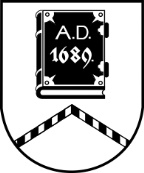 ALŪKSNES NOVADA PAŠVALDĪBALICENCĒŠANAS KOMISIJADārza iela 11, Alūksne, Alūksnes novads, LV – 4301, tālrunis:  64381496, e-pasts: dome@aluksne.lv_________________________________________________________________________________________________________SĒDE Nr.2312.06.2024., plkst. 10.00Dārza ielā 11, Alūksnē, Alūksnes VPVKAC 1.stāvāDarba kārtībā:Evaņģēļisko kristiešu baznīcas “Jaunā paaudze” Rīgas draudze iesnieguma izskatīšana.[..] iesnieguma izskatīšana.SIA “PE&PE” iesnieguma izskatīšana.SIA “PE&PE” iesnieguma izskatīšana